Кадровое обеспечение  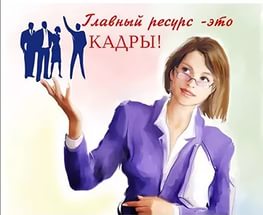 ЛОГАУ «Кингисеппский ЦСО»          Формирование кадрового состава  ЛОГАУ «Кингисеппский ЦСО»  обеспечивается в соответствии с требованиями  Федерального закона  Российской Федерации от 28.12.2013 г. № 442-ФЗ «Об основах социального обслуживания граждан в Российской Федерации»,  статьи 195.3. Трудового Кодекса Российской Федерации и   в строгом соответствии с   утвержденными профессиональными стандартами.  Назначение  работников на должность  осуществляется  с   учетом   их заслуг в профессиональной служебной деятельности и деловых качеств.  Количество работающих в учреждении по состоянию на 01.03. 2021 года – 88 человек.Из них:  - административно-хозяйственный аппарат учреждения – 37 человек, - социальных работников - 41 человек,- сиделок (помощников по уходу) – 10 человек.Административно-хозяйственный аппарат ЛОГАУ «Кингисеппский ЦСО»: Уровень образования работников административно-хозяйственного аппарата:Средний возраст  работников административно-хозяйственного аппарата –   50 лет.Средний стаж работы в отрасли ~ 10 лет.   Более 20 лет работают в отрасли – 2 специалиста, более 15 лет – 8 человек.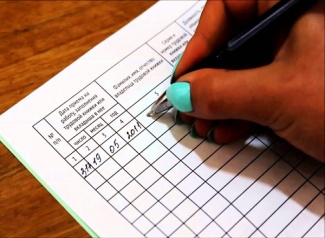                        Социальные работники   
 Уровень образования социальных работников:Средний возраст  социальных работников –   52 года.Средний стаж работы в отрасли ~ 15 лет.   Более 20 лет работают в отрасли – 7 социальных работников, более 10 лет – 12 человек.Сиделки (помощники по уходу)  Уровень образования сиделок (помощников по уходу):Средний возраст  сиделок (помощников по уходу) –   48 лет.Средний стаж работы в отрасли ~ 1,5 года.   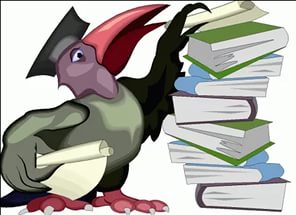 Повышение квалификации кадрового состава
 Учитывая особенности реализуемой государственной социальной политики в регионе, изменения в законодательстве, возникает потребность в повышении квалификации кадрового состава.Сегодня востребован специалист, умеющий проводить диагностику, прогнозировать результат, оценивать эффективность проводимой работы.Специалистам и социальным работникам необходимы соответствующие знания и практические навыки, позволяющие решать сложные профессиональные задачи. Для этого ежегодно в учреждении   составляются  и реализуются планы повышения квалификации работников.Для повышения квалификации и совершенствования профессиональных навыков работники регулярно и посещают обучающие семинары,   проходят курсы повышения квалификации. 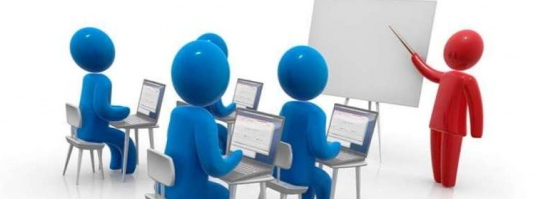  Так в  2020 году различные курсы повышения квалификации прошли  10 человек.ОБУЧЕНИЕ 2020 год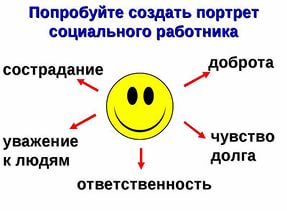 Директор1Заместитель директора1Главный бухгалтер1Заведующий отделением4Бухгалтер, экономист3Юрисконсульт1Специалист по кадрам1Заведующая хозяйством1Специалисты по социальной работе3Специалист по закупкам, программист2Медицинский персонал, инструктор  по  трудотерапии, психолог, культорганизатор9Водитель автомобиля, механик3Обслуживающий персонал7Высшее21 чел.56%Среднее профессиональное11 чел.30%Начальное профессиональное3 чел.8%Среднее2 чел.6%Высшее9 чел.22%Среднее профессиональное13чел.32%Начальное профессиональное10 чел.24%Среднее9 чел.22%Высшее2 чел.22%Среднее профессиональное5 чел.50% Среднее3 чел.30%№ п/пТемаКто обучался1 Профессиональная переподготовка по программе «Психология»          в объеме 1080 час.Иванова Е.А.2 Повышение квалификации по теме«Обучение специалистов учреждений, предоставляющих услуги населению, сурдопереводу» в объеме 72 час.Иванова Е.А.Шершакова Е.Н.3Программа  обучения по охране труда работников организаций в объеме 40 час.Соловьева О.А.Проценко Е.В.Журавлева Е.А.4 Повышение квалификации по теме«Медицинский массаж» в объеме 144 час.Ратканова В.В.5Обучение по дополнительной учебной программе  по теме: «Специалист по социальной работе» в объеме 300 час.Проценко Е.В.6 Обучение по дополнительной учебной программе по теме: «Бухгалтер»  в объеме  300 час.Карамышева М.Б.7Профессиональная переподготовка по программе «Социальная работа» в объеме  520 час.Григорьева Н.В. 